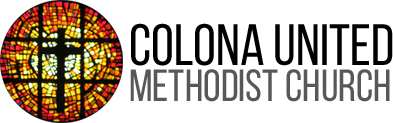 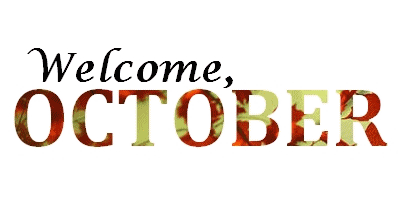 MISSION CORNEREagle Ridge Food Bank 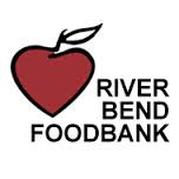 School has started and the Eagle Ridge Food Bank is up and operating again.  Your help would be greatly appreciated.  There is a truck to meet, unload and sort in the morning, 9:30 to 10:00, and food to organize and load for the participants in the afternoon, 2 to 4:30 max.  If you are available any of the 1st and 3rd Tuesdays of the month, mornings or afternoons, and would like to help, please let Judy Smith or Meghan in the office know and they will get you more info.UMCOR Sager-Brown Mission Trip is being planned for 2018 in Baldwin, Louisiana. This is an opportunity that impacts the world through putting together Relief-supply Kits. Questions? Contact Peg Emmert 309-231-2657 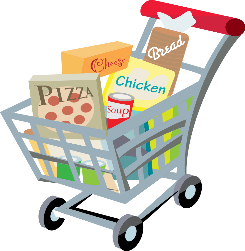 Colona Food Pantry is always taking non-perishable food items. Please drop off your donations in the shopping cart located in the Narthex. The Food Pantry and the city of Colona thanks you!  CUMC MissionsWell I’m not sure where September went, but Missions is starting to get ready for all the excitement of the last three months of the year. In the next three months CUMC will be helping families have the best holidays possible, starting with Thanksgiving and flowing right into the Christmas season. Every year I’m amazed at what we can accomplish for our friends, family and community. Below are some important dates for the next three months. Make sure to mark your calendars.October 22nd – The Thanksgiving Basket forms will be in the bulletin. October 29th – The Brown Bags will be passed out. Make sure to check the art out on the bags. The Sunday school classes work hard on those.  (The Preschool Class apologizes in advance for the glitter sticker bags and the sparkly trail they will leave behind.)November 12th – Is a big day! Full Brown Bags are due back. Please place up near the altar. Plus the Angel Tree will be up this day! Make sure to be there to get the best pick of Angels. This year we will be starting with 30 Colona School Children and 10 to 15 Hillcrest residents. If we find we need more angels, we will get them. December 3rd - Angel Tree gifts are due back to church. Feel free to bring them in any time before the 3rd, just place the gifts near the upside down tree. Normally we have a bell ringing date by this time to ring bells for the Salvation Army at the Silvis Hy-Vee, but they have not gotten the sign up ready yet. If we can get signed up, we will get the date out as soon as possible. Look for more information in up-coming newsletters on all these projects and some other volunteer projects we are planning. As always Missions would like to Thank Everyone that have helped or will be helping out on our projects!A little information on upcoming projects, many CUMC members look at the dates above and know exactly what is going to happen, but for those who don’t here is a little background information on our year-end projects…Brown bags – The children Sunday school classes decorate Hy-Vee Brown paper bags in their classes. Then we hand out the bags for anyone who would like to take a bag and fill it with food pantry items. Suggestions, items that could be used for a Thanksgiving dinner, paper products, canned vegetables, fruit, soups, boxed pasta, etc. The Missions team then makes Thanksgiving baskets for the names turned in on the Thanksgiving Basket forms, to help bless a family with a Thanksgiving dinner. All remaining items are then taken to the Colona Food Pantry to help Local Families in need. The more food we collect in the Brown Bags the more Thanksgiving blessings CUMC can give. Angel Tree – It is the giant upside down tree that will be located in the Narthex or Fellowship hall. You won’t miss it when it goes up…it’s big! As a church, we take 30 (Last year we ended with 35) Children’s Angel tags from the Colona Giving Tree. Children are split on to two tags, an outfit tag and a wish/gift tag. See the November newsletter for more details on how the tags work. We also take 10 to 15 residents from Hillcrest Nursing home. We also request extra items for Hillcrest Nursing home. You may pick however many tags you would like and then purchase the requested items and return them unwrapped back to the church. In all, we give over 45 people an amazing Christmas they may not get otherwise. If you have any questions on anything, please feel free to ask a Missions member. An easy one to catch is Laura on Sunday’s; she is in the Preschool Sunday school class across from the restrooms. Please don’t stop in during Sunday school time, you never know what the Preschoolers may ask you to join in on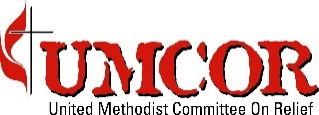 Noisy OfferingThank you to everyone who donated to the UMCOR hurricane disaster relief fund. We raised $1585.27 to contribute to the help and healing of the numerous families and cities affected.   UMC #GivingTuesdayNow is a great time to start thinking about how you want to connect your passion to God's mission. On November 28th. Visit umcmission.org/give to learn more about missionaries and projects. Your gift on UMC #GivingTuesday will help bring hope and healing to a world in need.  GROWINGEducationChurch Camp – ages 5-10 yrs. Meet in the education wing after the 10:30 service Children’s Time.Sunday school – classes for kids and adults. Meet every Sunday at 9:10 am! Come & grow with us!If you are not part of a Sunday school, we offer 4 adult classes and have classes for ages three through high school. Come check us out!Bible StudiesMonday morning Bible Study – Meeting at 10:30 am on the 1st & 3rd Mondays of each month.  Studying the Book of Luke.  Join together and make time to study the Word. Any questions or interest in joining please contact Linda Marcus.Pastor Mark is leading a study on Prayer during the Sunday school hour. We will take a closer look at prayer with topics that will include: Why Should we pray? How prayer changes things; I can’t pray so don’t ask; Targeted Prayer; and the Lord’s Prayer. You will need to bring your Bible and a resource from Our Daily Bread will also be used and provided. Pastor also offers this study on October 4th and 11th @ 6:00 pm.After we complete the study on prayer, Pastor Mark will hold a study on Nehemiah. Using a book written by Jacob Armstrong titled Renovate: Building a Life with God. This 6 week study which will begin on Sunday, October 15th will include topics such as; Never too late for a renovation; Crying and Building; What to Know before you build; When Others don’t like your plan; Inviting Others to Come Home; and The Big Reveal. We will use the Bible and the book by Jacob Armstrong. This study will also be offered on Wednesday evenings at 6 p.m.One of the questions that was posed at our Listening Events was How are we going to reach new people? Most folks said that we needed to have some training on the topic of evangelism. Here comes such an opportunity in our district. On Saturday, November 11th from 9:00 a.m. until 3:00 p.m. at the Oquawka United Methodist Church a workshop on Reaching New People will be led by Mike Crawford. We would like to bring a team to assist as we continue to live out our mission to Invite-Grow-Serve here in Colona. The cost of the workshop is $10 which include lunch and snacks. Contact Meghan in the office and tell her you’re on board. Deadline for registration is October 10th.                                               		                              Family Ministry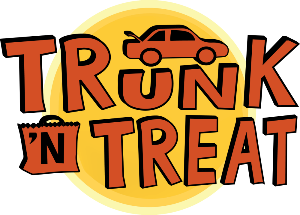 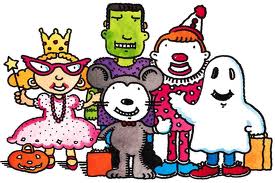 Family Ministries will be hosting the Trunk N Treat and Weenie Roast on Saturday, October 14th, 5-7:00 pm. Come and see all the littles in their Halloween costumes and stay for the hayrack ride, games, goodies and warm fellowship! We hope to see everyone there!PrayersPlease stop by for our Prayer Vigil on October 5th, 8:30 am – 8:30 pm and share in a time of prayer!  If you would like to add a prayer request, please pick one up in the office.We have a weekly prayer email that goes out and if you have requests you would like included or if you would like to receive the email, please notify the office.  We also have two prayer chains that lift others up in prayer as needed. If you feel that God is nudging you to be involved in a prayer ministry, please contact the office.  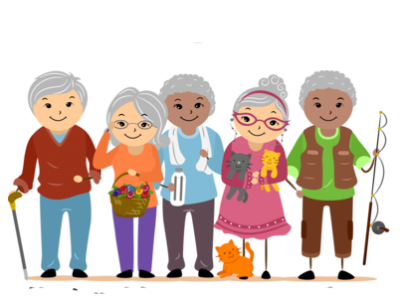 55 PlusWe are planning a trip to Richmond Hill Theater in November, watch for the date and time! Questions? Contact Peg Emmer @ 309-231-2657.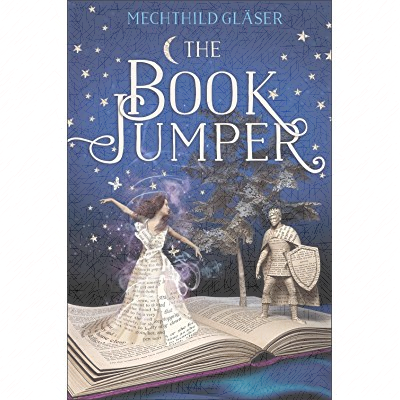 Book ClubMeets October 10th The book to be discussed is “The Book Jumper”By Mechthild Glaser.“Leap into a story and interact with the world inside. As thrilling as new powers are, they also bring danger.”Guided by Peggy Emmert, if you have any questions please contact her @ 309-231-2657.SWAAThank you for all that helped us with a successful yard sale! There were very special adults who took the time to help us and it was so much appreciated!!  We raised $1182.50 from the sale.   The kids are going to donate $250 of that money to a charity of their choice.  The rest of the money will be used for the development of the new addition to the church.   Upcoming SWAA events: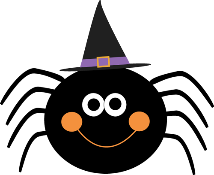 10/4 7pm- 8pm:  Meeting- prepare our trunk for Trunk N Treat and flyers for Haunt for Hunger10/15 noon to 3:  Lunch and pass out flyers for Haunt for Hunger (costumes optional)10/22 noon to 3:  Lunch and Haunt for Hunger (wear your costumes)11/1 7pm to 8pm: Making cookie dough for Cookie WalkUnited Methodist MenThanks to those who dropped off their aluminum cans on collection day Saturday, September 30.  This money is for UMM funded activities like skating, a bike for the Easter Scramble, camp scholarships, & fall wiener roast. All men are welcome to join us at our next monthly breakfast gathering, Saturday, October 14th at 8:00am. We enjoy devotion time, breakfast, and some great fellowship. Also, come out that evening to enjoy the trunk ‘n treaters, good fellowship, fire roasted brats and hot dogs and s’mores.United Methodist WomenUMW met on September 21st with Orphy Kinkade as hostess. Service personal and college student’s boxes will be packed on November 8th. The cookie walk will be December 9th, proceeds going to Haiti. See Joy Cark for details. There will be a mini bazaar also that day. The UMW appreciates donations to both of these sales. Everyone is welcome to attend the next UMW meeting October 19th @ 9am, CUMC.                                 Happy Holiday Homeless BucketsThis holiday season CUMC will be collecting items to build Happy Holiday Homeless                    Buckets. We are looking for items such as soap and shampoo, small first aid kits, socks and gloves to fill buckets and hand out to the less fortunate this holiday season. Buckets will be donated to King’s Harvest in Davenport, Iowa and to a shelter in Chicago. A little for someone in need can go a long way. Please donate what you can. Brooke and Taylor VanHoutte appreciate your time and donations towards making this another successful mission. Please see below for a complete list of items: 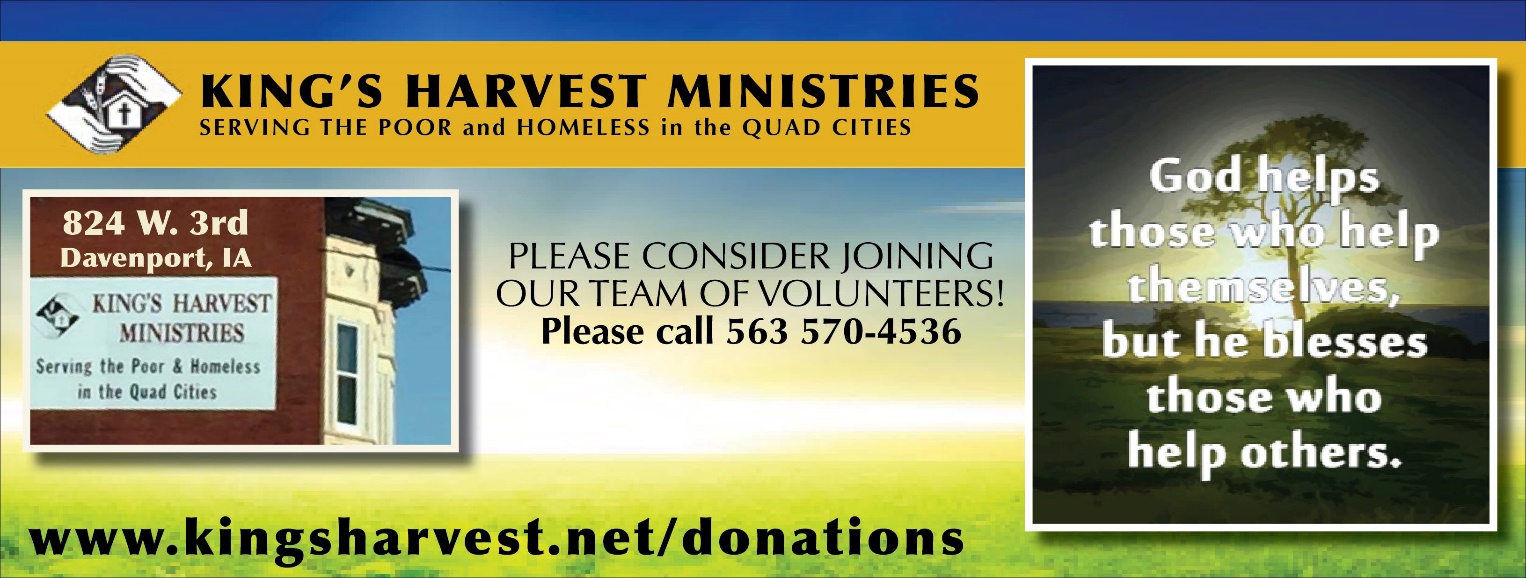 * shampoo * soap * toothbrush * toothpaste * deodorant * comb * razor * chapstick * scarf * hat * glovessmall 1st Aid Kit * thick socks * lightweight snacks * mints/gum * bottled water * lotion * wipes * packs of tissues * small blanket * feminine products * buckets to build *Chancel Choir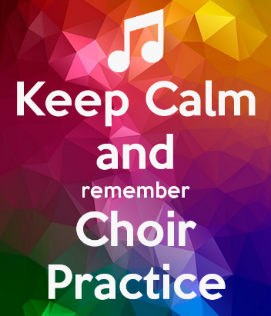 Welcome to all of you who wish to make a “joyful noise unto the Lord!” Practice is from 7:00-7:45pm. We sing on the first and third Sunday of each month. There is a place for everyone and we can’t wait to see you there!                   Junior Choir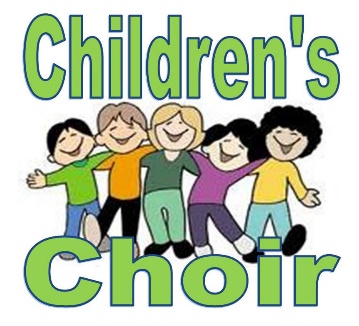 ‘Calling all voices 4 years old thru?’ Come and sing all our praises to the Almighty One!! A meal is served prior to practice at 5:30 so come early and enjoy a meal with your fellow friends. If you feel you’ve out grown junior choir but still want to be involved there’s ALWAYS a need for extra helpers!! Thank you in advance for being a part of this wonderful opportunity to sing praises to our Lord! Can’t wait to see and hear you!! 
Heifer 2017Heifer may be a program that will interest you if you like to help people help themselves and their communities.  See a short video on Heifer and its work at Sunday school opening at 9:10 am the second Sunday of October and November.  Keep bringing in those coins; $1798.44 has been collected so far Methodist Youth Fellowship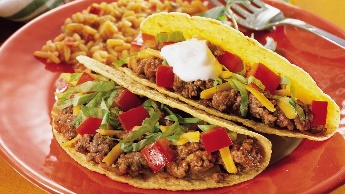 Our TACO DINNER is Saturday, October 7th from 4:00 - 7:00 pm. We will be serving Tacos, enchiladas, refried beans, and desserts. Free will offering. All proceeds go to youth group activities including a workcamp trip to Breckenridge, Minnesota July 2018.  Come for the great food...stay for the warm fellowship!      Also, Save the Date- November 12th - MYF soup cook-off after 2nd service.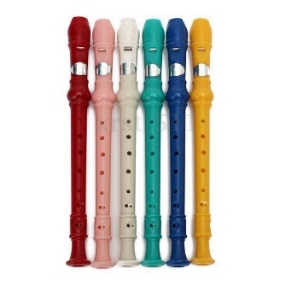 Tourin Haiti NewsPastor Felix in the Village of Tourin is working to establish a music program for the school. If anyone has a recorder they no longer need and can donate them for this cause, it would be greatly appreciated. If you feel called to help, please contact Joylin Clark or Sheila Westlund.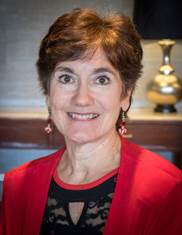 Shepherds The Shepherds Committee will be having a potluck and presentation at CUMC on Tuesday, October 10th. Potluck starts at 6:00 pm, please bring a dish to pass, and the program will start at 7:00 pm. Linda Guebert RN from UnityPoint Health Trinity will be leading the discussion. Topics to be discussed will include “Caring for Ourselves While Caring for others”. Childcare will be provided. Questions? Contact Marilyn Schaab @ 792-3718.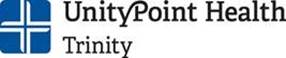 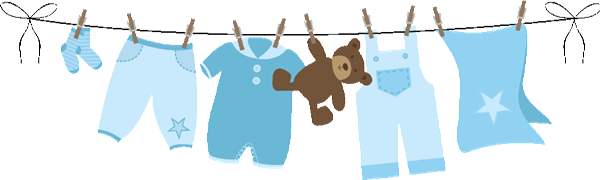 It’s a Baby Shower! 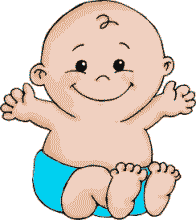 Little Baby Olson will be making his arrival sometime in November! To help his mom, Kim (Anderson) Olson prepare for his special day there will be an All Church Baby Shower on Sunday, October 29th 2:00 – 4:00 pm in the Fellowship Hall. His mommy and daddy have registered him, for special, fun gifts to choose from at Target & Babies-R-Us!! Come for great desserts and fellowship! God Bless baby boy Olson, his mommy and daddy and YOU! 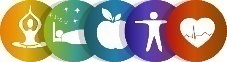 Health NewsHenry and Stark County Health Department 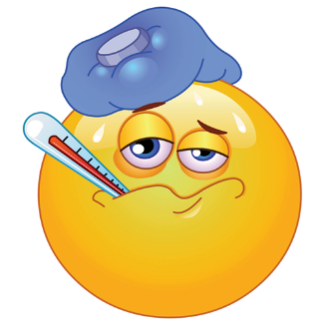 Henry and Stark County Health Departments are promoting the Health Department’s upcoming Fall Flu Clinic Schedule and their Clinic Sick Visit Special. Fall flu shots are offered for $27 or no charge with Medicare Part- B and insurance coverage. Please see the Flu Shot schedule located in the church office. Under the weather? No doctor or can’t get to your regular doctor?? Call Josefina in Kewanee (309-852-5272) or Jennifer in Colona (309-792-4011) and schedule a sick visit for only $50! *Prices subject to change Blood pressure checks- October 29th, 9:00 am in the Fellowship Hall!From the Building TeamThanks for your understanding during the construction. The Narthex flooring took a faster boat from China than anticipated and is now in place.  We have a list of tasks from the Building Inspector that are close to being completed then he will issue our Occupancy Permit.  The church key you have should work in any outside door, if yours doesn't work in the front doors please tell someone on the building committee.  Thanks to those who have participated on workdays, there will be more opportunities to help-out coming, watch for details. Thanks to Jeff Swan and Eric Wheaton for your recent handicapped sign painting and paint removal.  Watch for details about a dedication ceremony.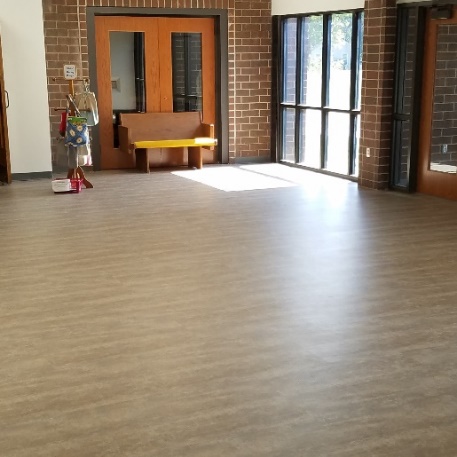 Trustees NewsThanks Jeff Swan for your recent dirt work; the playground is looking good.  Thanks to all who continue to help keep the church looking good.  Your help is always appreciated trimming, weeding, mowing, and picking up sticks & trash.  If you notice a maintenance issue, the Trustees need to address, please write it down and put it in the Trustees mailbox.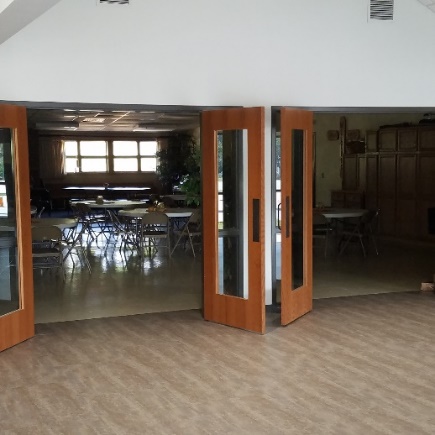 As the new entrance is close to being officially open, we need to be aware of the traffic flow.  Handicapped parking will be along the north or building side of the drop off lane and traffic needs to flow east to west through the lane.  This is a safety issue as the brick columns block the visibility of those exiting the building.  Also, the middle section of the Narthex lighting is turned off and on by motion sensors so the right hand wall switch needs to be left in the “on” position, please do not turn it off when you leave.  Those lights will automatically go off after about 10 minutes.  Thanks for your assistance.CHARGE CONFERENCEOCTOBER 15TH at 3:00 PMLocated in the fellowship hall at CUMC. Mark your calendars now!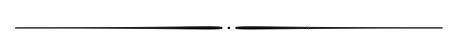 OCTOBER WEEKLY SERVANTSINVITE – GROW – SERVEHead Ushers- 8:00 am – Mary Loeffler                        10:30 am – Jack Gowan            ***Please contact the office if you can help as a weekly servant***We need volunteers and there are many opportunities to serve!  Please check out our Serving Brochure to find a place that God has nudged you to serve in:  Choir, Congregational Care Ministers, Congregational Care Shepherds, Greeters & Welcome Area Helpers, Ushers, Hospitality, Liturgist, Nursery Helper, Office Help, Praise Team, Sunday School Teacher, and Tech Loft!  There is a place for everyone!Pastor’s Corner	Perhaps you are glad the seasons come and go. Many of you have your favorite time of the year.  A number of people I talk with say they are fond of autumn. I get it, after a long, hot summer, most of us look forward to cooler days, community festivals, evenings spent by a fire roasting hotdogs, eating s’mores, taking a hayrack ride, the beginning of the harvest, and the change of colors as one part of God’s creation prepares itself for the coming season.	It has been that way for since time began. Seasons come and seasons go and they help us to mark the passage of time. In the Christian life we have seasons as well, currently we are in the season after Pentecost. Soon, sooner than any of us may be ready for, we will enter a season of Advent which leads us to remember the birth of our Savior, Jesus Christ.	Change is really an everyday occurrence. Often it happens when we don’t notice it. Have you every walked into a room (mostly for the guys) and not noticed someone moved the furniture around? Some things we really notice, the grocery store moves the bread to a different aisle, someone has taken OUR parking space on Sunday morning (how dare they), or now that colder weather will soon be here, as we get out the winter apparel those shirts and pants that fit last year don’t quite feel as comfortable? 	God, is about doing a new thing. New every morning is your love for me. For those who attend regularly, you have noticed a number of changes that have taken place with the physical building and with some of the personnel of the church all since the first of the year. New pastor, new office administrator, new entry way, just to name a few. Some of the other changes you may not have readily picked up on. There will certainly be other changes taking place.	Have you taken the opportunity to note a change in your relationship with Jesus Christ? Where is there evidence of growth? Where have you responded to God calling you to serve him in a new capacity? Have you noticed a change in your prayer life? 	John Wesley, the founder of Methodism used the question, “How is it with your soul?” to find out the growing edges of our faith and his. So, ponder the question in relationship to taking note of the changes that are reshaping your life. Autumn is the time of taking in the harvest that has grown through the spring and summer to provide for our needs until the next growing season. For us in relationship with the Father, autumn should also be a time of “putting up” and growing our faith and taking it to the next level. 	Very soon, you and I will see the combines harvesting the corn and soybeans and taking the harvest to market or storing it in great big bins until there is need on the farm or some far away market. Now is the time for us as disciples of Jesus Christ to put into our hearts and minds a harvest of truths found in worshipping together, growing together and inviting others to enter a relationship with Jesus Christ. 	The lasting change that it will make upon your life and mine will have eternal consequences and everlasting rewards. The change it can make upon our communities will alter the direction of future generations as well. Now is the time to make a change in our lives, the lives of our children, our futures. God has brought us to the place for his purposes.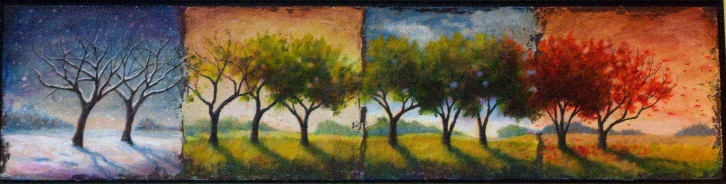 StewardshipStewardship should be viewed as a beautiful word that expresses the true beauty of God’s abundant grace at work in the world. Especially in the heart of every believer. I admire Bishop Robert Schnase for what he wrote in his book Five Practices of Fruitful Congregations a few years ago, “The notion that stewardship rightly focuses on the Christian’s need to give rather than the church’s need to receive is not simply a money-raising strategy but a spiritually powerful truth.” In other words it is about the attitude of our heart in response to what God is doing in your life and mine.There are a number of ways you can be a good steward. Yes, some of it involves the giving of your money. But, when we chose to only focus on the money aspect we miss the other opportunities that God is bringing our way to be TOTAL stewards. Which is the giving of our time and our talents in service to the kingdom of God here on earth.My sermons during the month of October will focus on stewardship. The final message will be on Sunday, October 29th which we are calling Commitment Sunday. On Sunday, October 8th and October 22nd you will find commitment cards inserted with your worship bulletin. Additionally, on Sunday, Oct 29th we will have a church-wide breakfast, catered by Hy-Vee. For us to adequately plan for the breakfast we are asking you to let us know your intention to attend the breakfast. On the attendance pads we will have you record the number in your family who will be there for breakfast. Please watch for more details in each of the next few weeks.									-Pastor MarkOctober AnniversariesChad & Beth Snook			October 1st			Wes & Barb Parker			October 22nd		13 years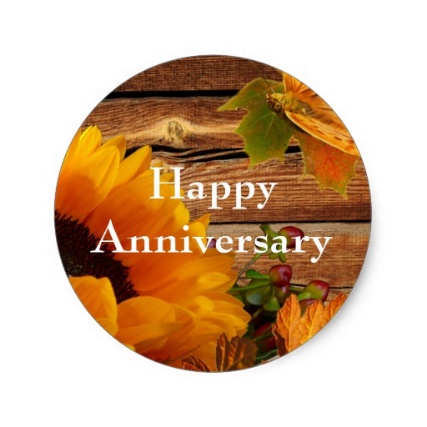 Jeff & Amy Swan			October 3rd 		8 yearsAndrew & Carolee Munoz		October 4th		20 yearsChad & Jessica Tucker		October 4th 		3 yearsMark and Chris Horn		October 18th		42 yearsPaul & Diane Smith			October 25th 		42 yearsBilly & Jessica Miller		October 27th		5 yearsOctober BirthdaysMike Erickson, Kris Rowell				October 2nd 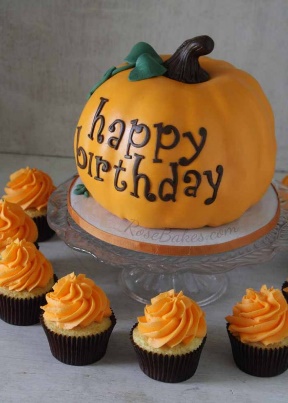 Lisa Despain						October 3rd Sean Corso, Martie Eves, Janet Vink		October 4th Sheila Jaster, Dylan Martens				October 5th Sam Browning, Rob Knox				October 6th Penny Quickle, Brooke VanHoutte			October 9th Jonathan Hebard					October 10th Dan Hight, Jessica Tapscott				October 11th Dennis Johnson, Michael Skelton			October 13th Steven Kettelkamp, Ayveri Skelton, Karrigan Smith							October 15th  			         Zaiden Swan						October 16th          Peggy Burns, Beth Erickson, Summer Smith	October 18th          Katie Smith						October 19th                                           Randy Boyles						October 20th                                           Diane Biellier						October 24th                                           Marsha Dunsworth					October 26th                                           Brent Anderson, Bryson VanHoutte			October 18th			         Monica Kugler					October 30th                                           Easton Swan, Emerson Swan			October 31st 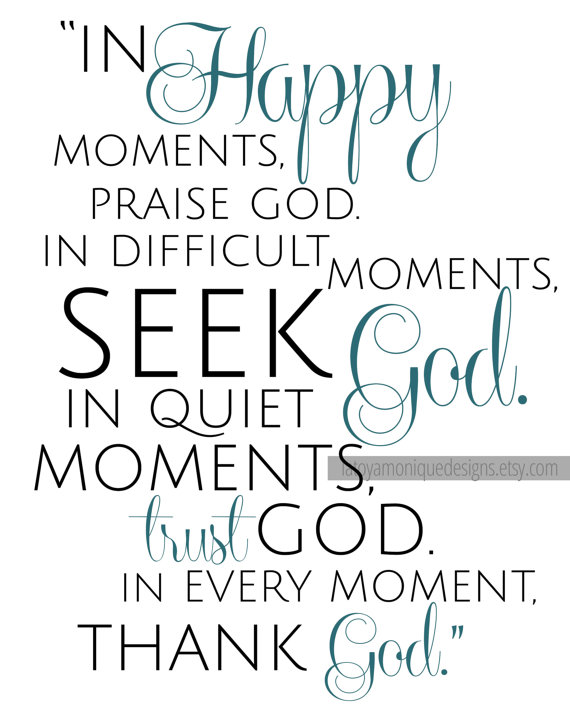 KEEPING TRACKCheck out our most up to date Church calendar on the website, colonaumc.org!CUMC Mission StatementTo invite all to know Jesus as we grow in faith and serve.INVITE-GROW-SERVEDate8:00 Liturgist10:30 Liturgist10:30 Greeter10/1Mary LoefflerRuth GowanDiane Biellier10/8Barb SearlePeg EmmertLindy Anderson10/15Logan LoitzBrad or Lori ThomasBrad Hight10/22Logan LoitzAaron SchofieldJoyce Rasko10/29John BrowningChris BiellierBarb SearleSunMonTueWedThuFriSat1Food PantryHoly CommunionWorld Communion Sunday5–7:00 pm MYF – FHChancel Choir210:30 am Bible Study6:30-7:30 pm Praise Team36:30 pm Trustees6:30 Education Mtg.Eagle Ridge Food Bank49:00-2:00 Quilting5:30 pm Supper6:00 pm Bible Study
6:00-8:00 pm Choirs6:30 pm Pack Comm. 7:00-8:00 pm SWAA58:30-8:30 Prayer Vigil7:00 pm Church Council674-7 pm MYF Taco Dinner8Heifer Collection9:10am SS meet in Sanctuary.5-7:00 pm MYF – FHChildren’s Choir96:30 pm Bear Den6:30-7:30 pm Praise TeamCONFERENCE FORMS DEADLINE106:00 pm Shepherds Potluck and Speaker119:00-2:00 Quilting6:00 pm Bible Study1213148:00 am UMM5:00-7:00pm Weenie Roast/Trunk n Treat15Noon- SWAA3:00 2017 CHARGE CONFERENCE @ CUMC5–7:00 pm MYF - FHChancel Choir1610:30 am Bible Study6:30-7:30 pm Praise Team17Eagle Ridge Food Bank189:00-2:00 Quilting5:30 pm Supper6:00-8:00 pm Choirs199:00 am UMW6:00 pm Missions Meeting202122Noon- SWAAThanksgiving Forms Out4- 7:00 pm Christian Care5-7:00 pm MYF – FHPraise Team236:30 pm Bear Den6:30-7:30 pm Praise Team246-8:00 pm Cub Scout Pack259:00-2:00 Quilting5:30 pm Supper6:00-8:00 pm Choirs26NEWSLETTER DEADLINE2728299:00am Blood PressCatered bfast (Hyvee)Thnksgvn Bags go out2-4:00 pm Anderson Baby Shower5–7:00 pm MYF - FH306:30-7:30 pm Praise Team31Halloween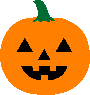 Notes:Notes:Notes:Notes: